YABAN HAYVANLARI KORUMA, REHABİLİTASYON UYGULAMA VE ARAŞTIRMA MERKEZİ MÜDÜRLÜĞÜEk 1: Yönetim Ve İdari Birim Yapısı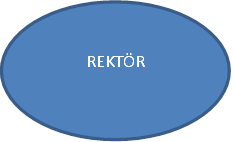 